ІЗ ДОСВІДУ РОБОТИ ВЧИТЕЛІВ ГЕОГРАФІЇПЛАНУВАННЯ ЗАНЯТТЯ В УМОВАХ ДИСТАНЦІЙНОГО НАВЧАННЯ(на прикладі уроку географії в 7 класі за темою «Висотна поясність гір Євразії. Зміна природи материка людиною»)Блізнякова Олена Анатоліївна, учитель географії Люботинської загальноосвітньої школи І-ІІІ ступенів №5 Люботинської міської ради Харківської області, спеціаліст вищої категорії7 клас. ТЕМА. Висотна поясність гір Євразії. Зміна природи материка людиною.МЕТА: поглибити знання учнів про висотну поясність у цілому;залучити школярів до дослідницької діяльності щодо виявлення особливостей висотної поясності в Євразії та її відмінності в залежності від висоти гір та кліматичного поясу розташування;з’ясувати на реальних прикладах наслідки прояву господарської діяльності людини на природу материка;поглибити навички та вміння працювати з тематичними картами, відеоматеріалами географічного змісту, текстом та інформаційними матеріалами підручника;розвивати вміння самостійно планувати шляхи досягнення навчальних завдань;розвивати компетентності в галузі використання ІКТ-технологій.Обладнання: підручник, географічний атлас, відеоматеріали за темою уроку, онлайн-тест.Тип уроку: урок відкриття нових знань.Очікувані результати: учні зможуть характеризувати особливості висотної поясності Євразії; порівнювати її прояви в залежності від висоти та кліматичного поясу розташування гірської системи; зможуть виявити відмінності природних комплексів у межах помірного поясу Євразії;підвищать вмотивованість до раціонального природокористування під час здійснення господарської діяльності;навчаться самостійно вибирати потрібну інформацію відповідно до навчального завдання та систематизувати її;вдосконалять навички та вміння роботи з тематичними картами, відеоматеріалами географічного змісту, текстом та інформаційними матеріалами підручника. Хід уроку1. Пригадайте гірські системи Євразії:https://learningapps.org/watch?v=pf2hjeomt202. Опрацюйте § 49 підручника (автори В.М.Бойко, С.В.Міхелі), для закріплення перегляньте фрагмент відеоуроку:https://youtu.be/iZc60It_UzA3. За змістом статті підручника або відеоуроку письмово дайте відповідь на запитання:Від чого залежить набір поясів у горах?4. Порівняйте висотну поясність в Альпах та Гімалаях:5. Перегляньте фрагмент відеоуроку:https://youtu.be/MaHQlFPcUXk6. За матеріалами відеосюжету заповніть таблицю  «Національні парки Євразії».Національні парки ЄвразіїЦе цікаво – дізнайтеся більше про Україну:https://www.youtube.com/watch?v=zsbjAJzvwVw - Об'єкти ЮНЕСКО в Україні.7. Проведіть дослідження «50-та паралель: чи варто пошукати іншу для життя?», результати нотуйте в таблиці:Творче завдання: На контурній карті позначити червоними стрілками маршрут і напрямок вашої уявної подорожі.На контурній карті позначте  червоним кольором кордони й підпишіть назви країн, що їх перетинає 50-а паралель. Зазначте також назви столиць цих країн.Позначити довільними значками унікальні природі об’єкти, що розташовані в цих  країнах.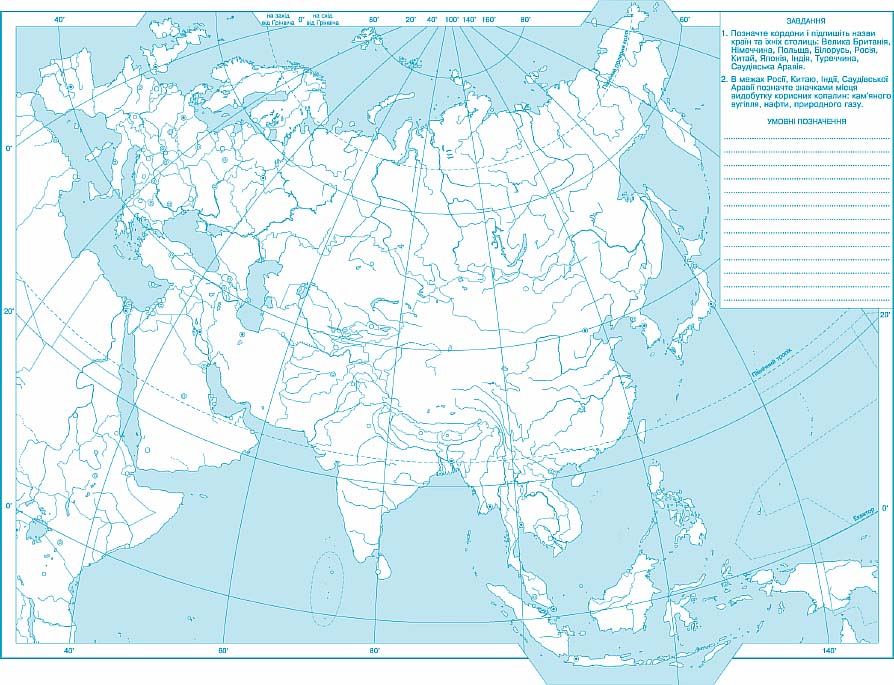 Завдання для допитливих:Зайдіть на сторінки Вікіпедії:Список об'єктів Світової спадщини ЮНЕСКО в Європі;Список об'єктів Світової спадщини ЮНЕСКО в Азії.Дізнайтеся про найбільш заповідні території Євразії та найвідоміші об'єкти природної спадщини ЮНЕСКО.Зробіть слайд презентації за одним з обраних об’єктів .Сподіваюся, що ви отримали нові знання та задоволення від роботи!АльпиГімалаїАбсолютна висотаУ межах якого кліматичного поясу знаходиться підніжжя гори?Снігова лінія (висота)Кількість природних зон (поясів)Зміна природних зон (поясів) від підніжжяЯку господарську діяльність ведуть у горах?Спільне:Відмінне: Національний паркРозташуванняПриродоохоронна роботаПлитвицькі озера ХорватіяТри паралельні річки КитайБруківка гігантів ІрландіяТейде ІспаніяСундарбан Індія, БангладешНанда Деві ІндіяЧитванНепалБіловезька пущаБілорусь, ПольщаФудзі Хаконе-ІдзуЯпоніяСтельвіоІталіяОб’єкт вивченняДжерелоОписГори та рівнини, які розташовані вздовж 50-ї паралелі За фізичною картою ЄвразіїКліматичний пояс, у межах якого проходить маршрут та кліматичні області, що змінюються із заходу на східЗа картою кліматичних поясів світуПриродні комплекси (природні зони), що їх перетинає 50-а паралельЗа картою природних зон ЄвразіїНазви  країн (із зазначенням столиць), що їх перетинає 50-а паралельЗа політичною картою ЄвразіїНайбільш заповідні території Євразії та найвідоміші об'єкти природної спадщини ЮНЕСКОІнтернет-джерела